Перечень образовательных организаций, расположенных на территории городского округа ЗАТО Свободный, в которых функционируют (открываются) классы с углубленным изучением отдельных учебных предметов, классы профильного обученияМуниципальное бюджетное общеобразовательное учреждение «Средняя школа № 25 им. Героя Советского Союза генерал-лейтенанта Д.М.Карбышева
с кадетскими классами»В 2023-2024 учебном году  в МБОУ «СШ № 25» планируется открытие двух
10-х классов.      Формируются классы следующих профилей обучения:        Социально-экономический - 25 человек;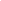 Технологический – 13 человек;Естественно-научный– 13 человек.Список профилей:Название профиляУглубленное изучение предметовСоциально-экономическийМатематикаОбществознаниеТехнологическийМатематикаИнформатикаЕстественно-научныйХимиябиология